Geographic Diversity in the United StatesIdentifying Major Geographic Features in the United StatesDirections – On the accompanying map, label the following geographic features:50 states13 Original Colonies5 Great Lakes2 mountain rangesAtlantic OceanPacific OceanGulf of MexicoMississippi RiverGreat Plains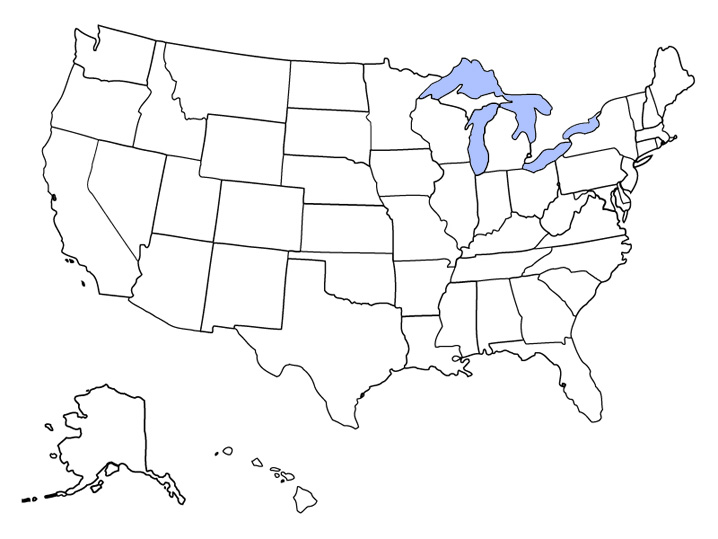 List 5 ways in which these geographic features have contributed to the development of the United States:1. 2. 3. 4. 5.Natural Resources in the United StatesDirections – Analyze the maps below and record five natural resources in the United States and the states in which they are found.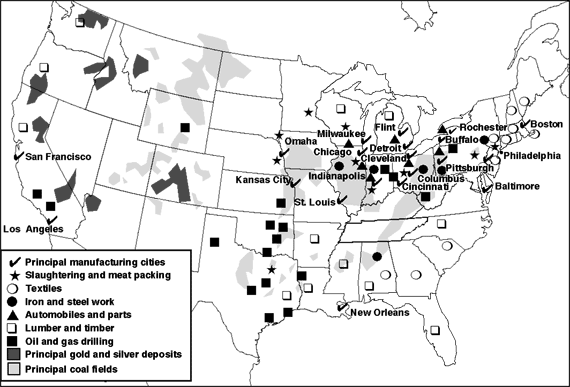 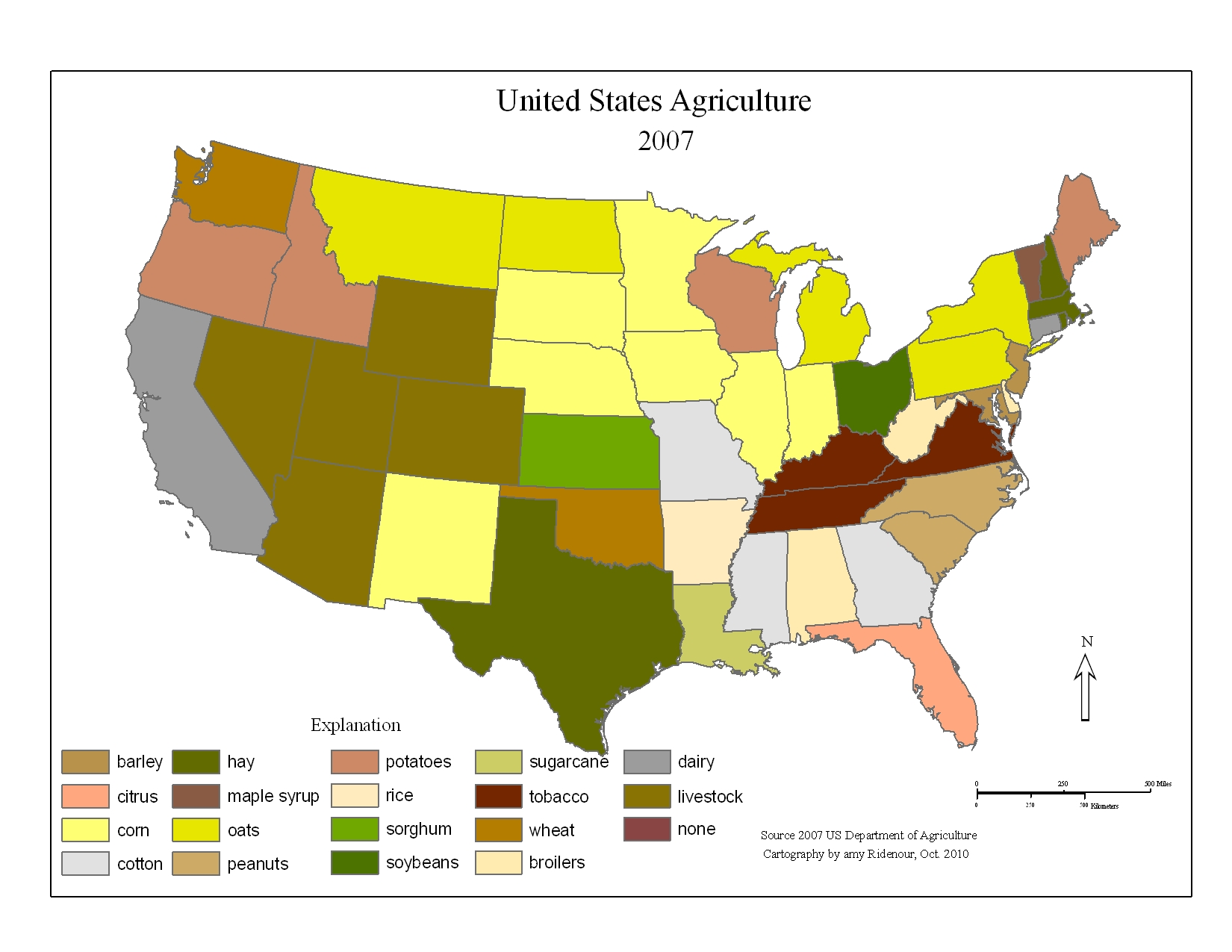 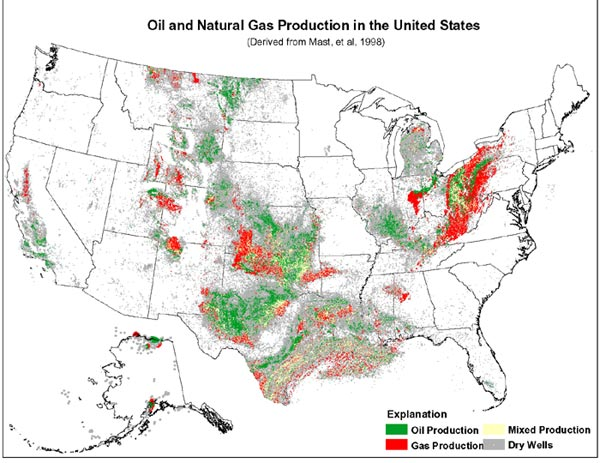 How has the presence of natural resources in the United States contributed to its economic success? Explain.Climate in the United StatesDirections – Analyze the climate maps below and record five climate types in the United States and some states found in each region. Then answer the questions that follow.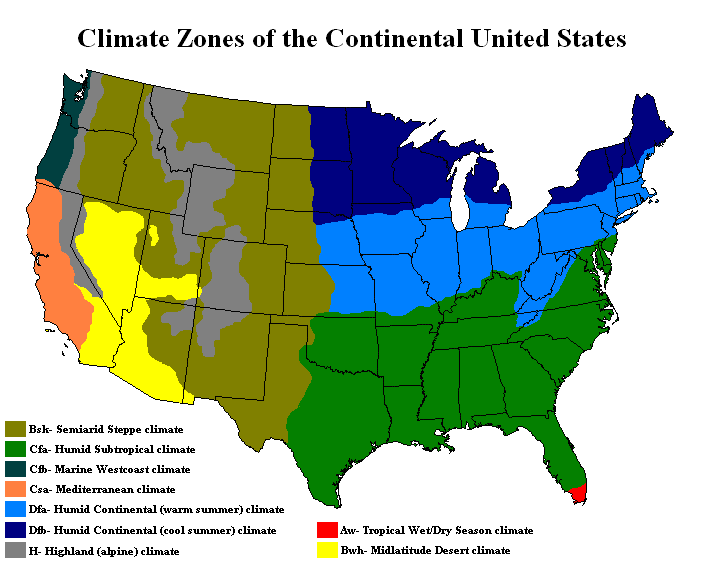 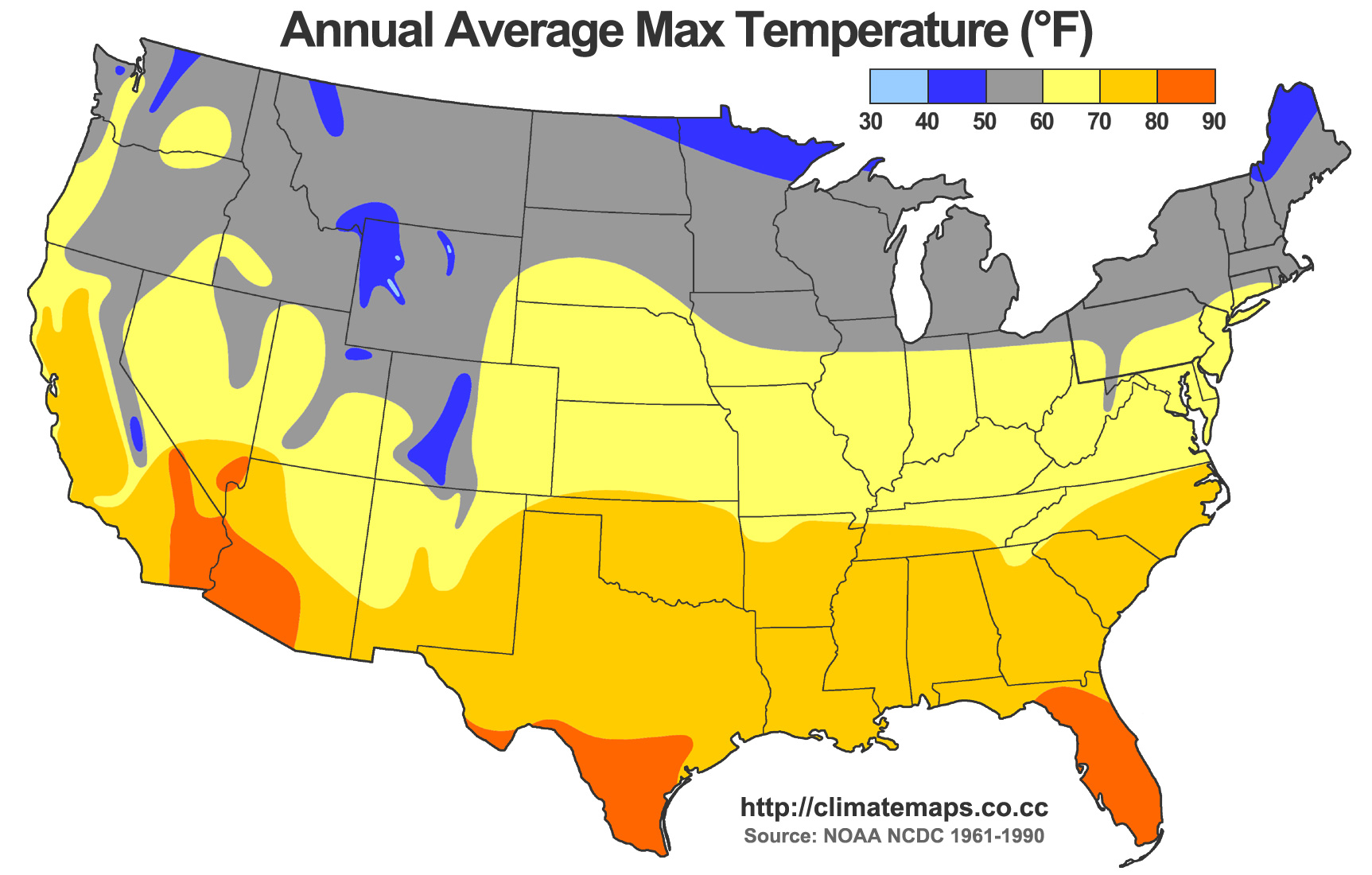 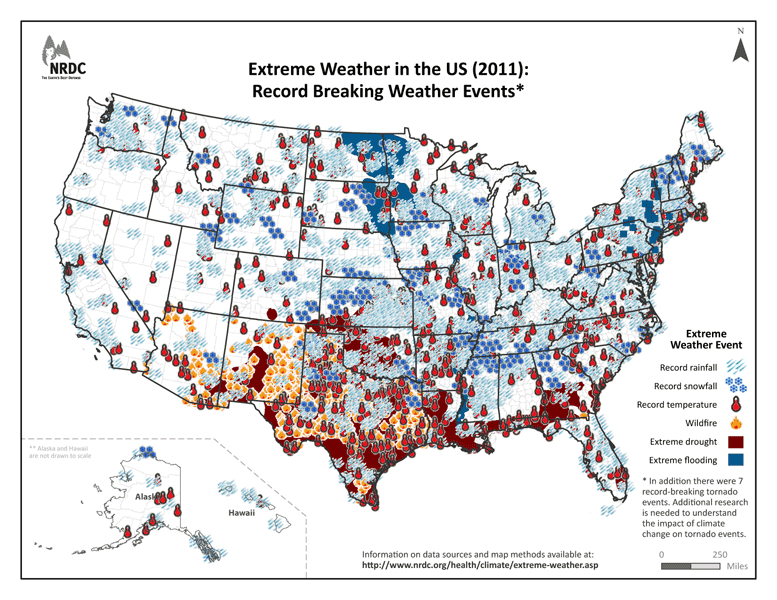 How have varying climates affected the development of the United States?What have been the causes and impact of recent extreme weather patterns in the United States?Summary QuestionsIn what ways is the United States a geographically diverse nation?What impact has geographic diversity had on the development of United States society, economy, and culture?Natural ResourcesStatesClimate RegionsStates